Уважаемые родители, с 6 апреля все школьники перешли на дистанционную форму обучения. Мне хочется, чтобы наши малыши тоже не отставали от образовательной программы. Поэтому, хочу предложить вам дистанционную форму обучения. Всё желающие родители, могут отправлять фото мне на WhatsApp или на электронную почту masha-1705@yandex.ru. Дистанционное обучение на 9.04 (четверг)2 младшая группаВоспитатель: Бабшанова Мария АндреевнаЗанятие по формированию элементарных математических представлений   Программное содержание   • Учить различать одно и много движений и обозначать их количество словами один, много.   • Упражнять в умении различать пространственные направления относительно себя, обозначать их словами впереди – сзади, вверху – внизу, слева – справа.   • Совершенствовать умение составлять группу предметов из отдельных предметов и выделять один предмет из группы.   Дидактический наглядный материал   Демонстрационный материал. Кукла, медведь, шарики, круги красного, синего и желтого цветов, карточка с кругами тех же цветов.   Раздаточный материал. Шарики, круги красного, синего и желтого цветов.   Методические указания   Игровая ситуация «Мы играем».   I часть. Кукла учит мишку танцевать (куклой руководит родитель, мишкой – ребенок). Мишка воспроизводит то количество движений, которое показывает кукла. Например: «Наша кукла громко хлопает – хлоп-хлоп-хлоп. Сколько раз кукла хлопнула в ладоши? Сколько раз хлопнул мишка?   Наша кукла громко топает – топ-топ-топ. Сколько раз топнула кукла? Сколько раз топнул мишка?»   Игра повторяется 2–3 раза.   II часть. Кукла и мишка приносят ребенку шарики. Родитель предлагает рассмотреть их (определяет форму и цвет) и поиграть с ними.   Родитель. Подул ветерок, и шарики разлетелись. Сколько шариков осталось у куклы и мишки? (Ни одного.)   Ребенок берет один шарик и выполняет задания куклы и мишки: «Возьми шарик в правую руку. В какой руке шарик? Переложи его в левую руку. Подними шарик. Где шарик? Опусти шарик. Спрячь шарик за спину. Положи шарик перед собой».   III часть. Игра «Продолжи ряд».   Родитель дает ребенку круги красного, синего и желтого цветов. Кукла и мишка показывают карточку с кругами разных цветов, расположенными в определенной последовательности (красный, синий, желтый, красный). Родитель предлагает ребенку выложить кружочки в той же последовательности, уточняет порядок их расположения.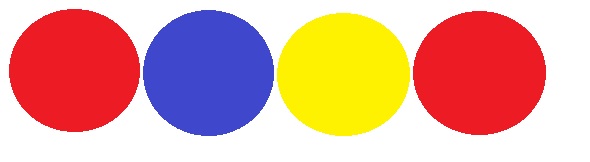    IV часть. Кукла и мишка говорят, что хотят поиграть с шариками. Ребенок отдает им шар, а родитель выясняет: «Сколько шариков стало у куклы и мишки? Сколько шариков у тебя в руках?»